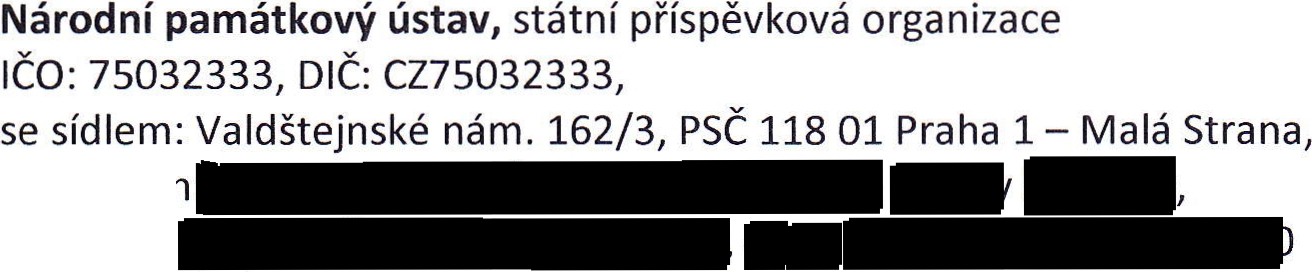 Doručovací adresa:Národní památkový ústav, správa SZ Žleby adresa: Zámecká 1, 285 61Žleby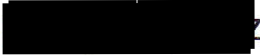 (dálejen „objednatel")aLibor Musil - Tesařstvíse sídlem:Jeclov 19588 21 Velký BeranovIČ: 67039057(dálejen „zhotovitel")	-.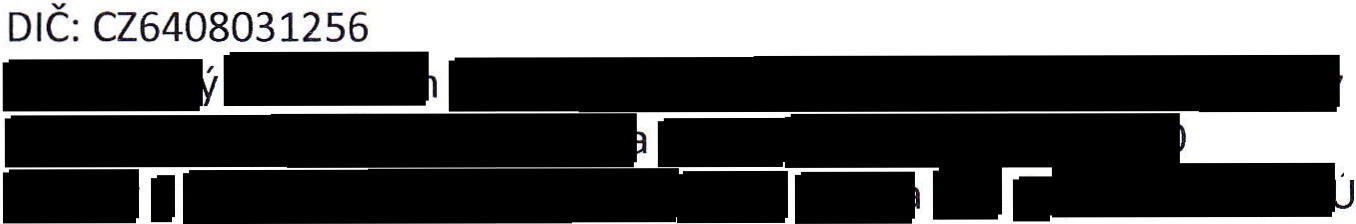 jako smluvní strany uzavřely v souladu se zákonem č. 89/2012 Sb., občanský zákoník, ve znění pozdějších předpisů, níže uvedeného dne, měsíce a roku tutosmlouvu o dílo:Článek I. Úvodní ustanoveníZhotovitel prohlašuje, že je způsobilý k provedení prací tvořících předmět této smlouvy o dílo.Článek li.Předmět smlouvy - určení díla:Zhotovitel se touto smlouvou zavazuje provést na svůj náklad a nebezpečí pro objednatele toto dílo :ošetření krovů severního křídla horního zámku včetně krovů obou nárožních rizalitů a krovů čtyř věžových hlásek v předzámčí proti dřevokazným škůdcům dle specifikace uvedené v příloze č. 1, která je nedílnou součástí této smlouvy (dále jen „dílo"). Dílo je  dále  specifikováno ohlášením drobných staveb, stavebních úprav a udržovacích prací stavebního úřadu a závazným stanoviskem orgánu státní památkové  péče č.j. 036272/2010/KUSK  ze dne 9. 3 . 2010 ljedná-li se o stavební či udržovací práce).Sjednaným místem provedení díla je státní zámek Žleby, Zámecká 1, 285 61 Žleby (dále jen„objekt") .Objednatel  se zavazuje  hotové dílo převzít a zaplatit  cenu za  provedení díla dle podmínek stanovených touto smlouvou.Podkladem  pro  uzavření  této  smlouvy  je  cenová  nabídka  zhotovitele  ze  dne •••  k provedení díla. Zhotovitel se zavazuje podle pokynů technického dozoru (TDO) / kastelána objektu, a to v rozsahu dle položkového rozpočtu uvedeného v příloze č. 1, která je nedílnou součástí této smlouvy, provést dílo dle odst. 1tohoto článku smlouvy.Zhotovitel prohlašuje, že v rozsahu odpovídajícím jeho odborné kvalifikaci veškeré místní či technické podmínky shledal způsobilé ke zhotovení díla. Zhotovitel prohlašuje, že zadání je kompletní a nepotřebuje žádné změny či úpravy.Dílo bude předáno objednateli bez vad a nedodělků a způsobilé sloužit svému účelu.Ill.Doba plnění:Smluvní strany se dohodly na provedení díla v následujících termínech :Zahájení prací na provedení díla : po nabytí účinnosti Smlouvy o díloDokončení a předání díla:	-2. Zhotovitel je dílo nebo jeho části oprávněn provést před termínem sjednaným v odst. 1tohoto článku  smlouvy.  Smluvní strany  se  dohodly,  že  pokud vyšší  moc  neumožní  provedení díla v termínu/ech uvedeného/ých v čl. Ill. odst. 1písm. b) smlouvy, sjednají přiměřené prodloužení uvedené doby.Článek IV.Cena díla a platební podmínky1.  Účastníci mezi sebou sjednali pevnou cenu za dílo ve výši:	147.910,- Kč bez DPH(slovy : stočtyřicetsedmtisícdevětsetdesetkorunčesk  ých) .Zhotovitel - plátce daně z přidané hodnoty - přičte k dohodnuté ceně daň z přidané hodnoty v zákonné výši platné v den uskutečnění zdanitelného plnění.Cena za dílo stanovená dle odst. 1tohoto článku je konečná a nepřekročitelná a zahrnuje veškeré náklady zhotovitele související s realizací díla a jeho předáním objednateli.Objednatel neposkytuje zhotoviteli žádné zálohy.Smluvní strany se dohodly, že cena za dílo bude zhotoviteli uhrazena na základě faktury vystavené zhotovitelem se splatností nejméně 21 dní ode dne doručení faktury. Fakturu je zhotovitel oprávněn vystavit po řádném provedení a předání celého předmětu smlouvy - díla a to dle termínů specifikovaných v čl. Ill odst. 1této smlouvy.Faktura musí obsahovat všechny náležitosti dle této smlouvy a dle příslušných právních předpisů, jinak je objednatel oprávněn ji do data splatnosti vrátit s tím, že zhotovitel je poté povinen vystavit  novou  s novým  termínem  splatnosti. V takovém  případě  není objednatel  v prodlení s úhradou.Zhotovitel prohlašuje, že ke dni podpisu smlouvy není nespolehlivým plátcem DPH dle § 106 zákona č. 235/2004 Sb., o dani z přidané hodnoty, v platném znění, a není vedena v registru nespolehlivých plátců DPH. Zhotovitel se dále zavazuje uvádět pro účely bezhotovostního převodu pouze účet či účty, které jsou správcem daně zveřejněny způsobem umožňujícím dálkový přístup dle zákona č. 235/2004 Sb., o dani z přidané hodnoty, v platném znění. V případě, že se Zhotovitel stane nespolehlivým plátcem DPH, je povinen tuto skutečnost oznámit objednateli neprodleně (nejpozději do 3 pracovních dnů ode dne, kdy tato skutečnost nastala) na email objednatele uvedený v hlavičce této smlouvy . Zhotovitel dále souhlasí s tím, aby objednatel provedl zajišťovací úhradu DPH přímo na účet příslušného finančního úřadu, jestliže zhotovitel bude ke dni uskutečnění zdanitelného plnění vedena v registru nespolehlivých plátců DPH.Článek V.Odpovědnost za vady, odpovědnost za škodu a záruka za jakost1. Zhotovitel odpovídá za úplné a kvalitní provedení předmětu díla bez vad a nedodělků, jakož i za kvalitu výrobků a materiálů použitých k jeho zhotovení..  Zhotovitel je povinen odstranit bez prodlení a bezplatně zjištěné vady svých prací nebo dodávek.Zhotovitel odpovídá za škody způsobené při realizaci díla nebo v souvislosti s ním objednateli nebo třetím osobám podle obecně platných předpisů. Zhotovitel se zavazuje učinit potřebná účinná opatření k zamezení vzniku škod či k její případné náhradě.4. Smluvní strany si sjednávající záruční dobu pro zhotovené dílo  v délce  24 měsíců. Tato  lhůta počíná běžet předáním díla.Záruční doba na reklamovanou část díla neběží po dobu počínající dnem uplatnění reklamace a končící dnem odstranění vady .Článek VI.Zhotovení díla, předání a převzetí dílaVlastnické právo ke zhotovenému dílu v celém rozsahu svědčí zhotoviteli až do předání díla objednateli. Až do předání díla nese nebezpečí škody na zhotovovaném díle zhotovitel.Objednatel a zhotovitel se zavazují vzájemně si poskytovat nezbytnou součinnost při plnění smluvních  povinností a při provádění díla .Zhotovitel bude při pohybu v prostorách národní kulturní památky SZ Žleby plně respektovat speciální bezpečnostní režim stanovený objednatelem. O termínech a podmínkách pobytu v objektu rozhoduje objednatel, a to zejména prostřednictvím vedoucího  správy  památkového objektu.Článek VII.Práva a povinnosti zhotovitele1. Zhotovitel se zavazuje  provést  dílo   v souladu  s platnými  právními  předpisy,  s  potřebnou odbornou péčí, na své nebezpečí a ve sjednané  době, dle pokynů objednatele. Za  prováděné dílo nese odpovědnost až do jeho  řádného ukončení a předání objednateli.Práce na objektu podléhají zákonu č. 20/1987 Sb., o státní památkové péči v platném znění a ve znění prováděcích předpisů. Zhotovitel se zavazuje  dodržova  mínky závazného  stanoviska orgánu státní památkové péče č. j . 036272/2010/KUSK  ze dn	podle § 14 odst. 1zákona č. 20/1987 Sb ., o státní památkové péči, ve znění pozdějších předpisů, nedodržení se považuje za podstatné porušení smlouvy a objednatel je oprávněn od smlouvy  odstoupit (jedná-li se o stavební či udržovací práce).Zhotovitel je povinen upozornit objednatele na nevhodnou povahu věcí předaných mu objednatelem. Stejnou povinnost má zhotovitel i tehdy, požaduje-li objednatel, aby dílo bylo provedeno podle pokynů, které jsou nevhodné.O převzetí díla bude sepsán písemný předávací protokol podepsaný zástupci  obou  smluvních stran.S. Smluvní strany sjednaly, že Objednatel má nad rámec ustanovení § 2605 občanského zákoníku lhůtu 7 dní, po kterou může na Zhotoviteli  nad rámec zákona dále uplatňovat zjevné vady díla .Zhotovitel před zahájením prací předá objednateli seznam pracovníků, kteří budou dílo provádět. Tento seznam bude zhotovitel průběžně aktualizovat. Zajistí, aby se jeho pracovníci pohybovali pouze v prostorách určených objednatelem Současně zajistí, aby k provádění díla byly využívány pouze osoby (trestně) bezúhonné.Na požádání objednatele je  povinen předložit doklady o materiálu použitém  pro zhotovení díla. 8.	Zhotovitel odpovídá za dodržování platných právních předpisů v oblasti BOZP a PO.9. Zhotovitel se zavazuje dbát o to, aby při provádění díla nebyl narušen provoz správy památkového objektu, resp. byl na rušován minimálně.Článek IX.Práva a povinnosti objednatele1. Objednatel má právo kontroly díla v každé fázi jeho provádění. K tomuto se zhotovitel zavazuje poskytnout objednateli nezbytnou součinnost . Zjistí-li, že zhotovitel porušuje svou povinnost, může požadovat, aby zhotovitel odstranil vady takto vzniklé či zajistil jinak nápravu a prováděl dílo řádným způsobem . Neučiní-li tak zhotovitel na základě výzvy objednatele, je objednatel oprávněn od této smlouvy odstoupit.Objednatel se zavazuje předat před započetím díla zhotoviteli prostory nutné pro provedení díla.Objednatel  si  vyhrazuje   právo  posunout  nebo  odložit  začátek   provádění  díla  s ohledem a v závislosti  na výši  disponibilních  prostředků  pro financování  díla. Objednatel je  oprávněn z důvodu nedostatku finančních prostředků zmenšit rozsah díla nebo provádění díla přerušit nebo zcela ukončit před dokončením díla a od smlouvy odstoupit. V případě, že objednatel bude nucen z důvodu nedostatku finančních prostředků tato práva uplatnit, nemá zhotovitel žádné právo finančního postihu vůči objednateli z důvodu posunutí, zmenšení rozsahu, přerušení nebo předčasného ukončení díla .V případě, že Objednatel provádění díla přeruší nebo zcela ukončí před dokončením Díla z výše uvedených důvodů, je povinen zaplatit Zhotoviteli veškeré skutečně provedené práce a použitý materiál.Objednatel zajistí zhotoviteli bezplatný odběr elektrické energie pro provádění díla.X.Smluvní pokuty1. Pokud bude zhotovitel v prodlení proti termínu předání a převzetí díla sjednanému  podle smlouvy nebo proti ujednanému dílčímu termínu plnění části díla, je povinen zaplatit objednateli smluvní pokutu ve výši 0,5 % z ceny díla včetně DPH za každý i započatý den prodlení.Při prodlení s odstraněním vad a nedodělků v přiměřeném dohodnutém termínu zaplatí zhotovitel objednateli pokutu ve výši 1 000 Kč za každou vadu či nedodělek, a každý den prodlení počínaje dnem, na který bylo odstranění vady, či nedodělku dohodnuto až do doby úplného odstranění vady či nedodělku.V případě porušení některé z povinností stanovených v čl. V . Smlouvy je Zhotovitel povinen uhradit Objednateli smluvní pokutu ve výši 50.000,- Kč, a to za každý jednotlivý případ porušení povinnosti.Smluvní pokuty jsou splatné do 15 dnů od písemného vyúčtování odeslaného druhé smluvní straně doporučeným dopisem. Ve vztahu k náhradě škody vzniklé porušením smluvní povinnosti platí, že právo na její náhradu není zaplacením smluvní pokuty  dotčeno . Odstoupením od smlouvy není dotčen nárok na zaplacení smluvní pokuty ani nároky na náhradu škody .Zhotovitel se vzdává svého práva namítat nepřiměřenou výši smluvní pokuty u soudu ve smyslu§ 2051 zákona č. 89/2012 Sb.,občanský zákoník, ve znění pozdějších předpisů.XI.Odstoupení od smlouvy1. Odstoupení od smlouvy je možné za podmínek stanovených zákonem či touto smlouvou. Odstoupení od  smlouvy  je  platné  a  účinné  okamžikem  doručení  projevu  vůle  směřujícího k odstoupení od smlouvy druhé smluvní straně.Objednatel je od smlouvy kromě jiných ve smlouvě sjednaných důvodů oprávněn odstoupit při podstatném porušení smlouvy zhotovitelem , a to zejména při:prodlení s prováděním díla či jeho části dle čl. Ill. odst . 1smlouvy o dobu delší než 14 dní.zjištění závažných nedostatků či chyb významně snižující kvalitu nebo hodnotu díla, jakož ijiná závažná porušení smlouvy, v důsledku kterých bude nebo může být zhotovení díla co do termínů i kvality zásadně ohroženoZhotovitel má právo od smlouvy odstoupit v případě, že překážky na straně objednatele mu dlouhodobě znemožňují řádné provádění díla.Objednatel je smlouvu oprávněn vypovědět i bez udání důvodu, přičemž výpovědní lhůta činí 14 a začíná běžet dnem po doručení písemné výpovědi druhé smluvní straně.XII.Ustanovení přechodná a závěrečná1. Tato smlouva byla sepsána ve dvou vyhotoveních . Každá ze smluvních stran obdržela po jednom totožném vyhotovení.Smluvní strany  berou  na  vědomí,  že  tato  smlouva  může  podléhat  uveřejnění  dle  zákona č. 340/2015 Sb., o zvláštních podmínkách účinnosti některých smluv, uveřejňování těchto smluv a o registru smluv (zákon o registru smluv), ve znění pozdějších předpisů. O tom, zda tato smlouva bude v registru uveřejněna, rozhoduje objednatel.Tato smlouva nabývá platnosti a účinnosti dnem podpisu oběma smluvními stranami. Pokud tato smlouva podléhá povinnosti uveřejnění dle předchozího odstavce, nabude účinnosti dnem uveřejnění.Smluvní strany se zavazují spolupůsobit jako osoba povinná v souladu se zákonem č. 320/2001 Sb., o finanční kontrole ve veřejné správě a o změně některých zákonů (zákon o finanční kontrole), ve znění pozdějších předpisů.S.  Smluvní strany berou na vědomí, že tato smlouva může být předmětem zveřejnění dle platných a účinných právních předpisů.Smlouvu je možno měnit či doplňovat výhradně písemnými číslovanými dodatky .Smluvní strany prohlašují, že tuto smlouvu uzavřely podle své pravé a svobodné vůle prosté omylů, nikoliv v tísni a že vzájemné plnění dle této smlouvy není v hrubém nepoměru. Smlouva je pro obě smluvní strany určitá a srozumitelná .V	...t.?tkt.5/....dne . ...<k..(!.f.!/Y..v€...„............................ dne ............................r...r...-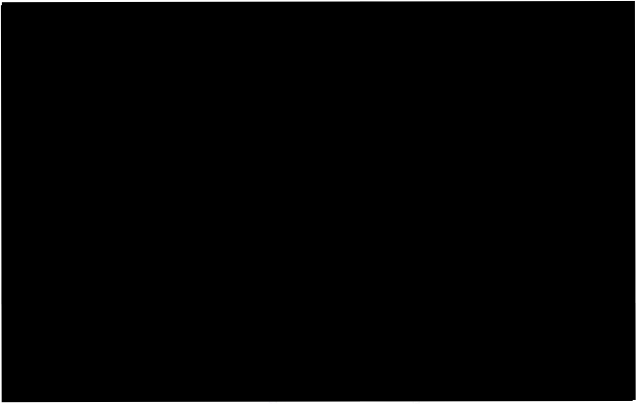 /razítko/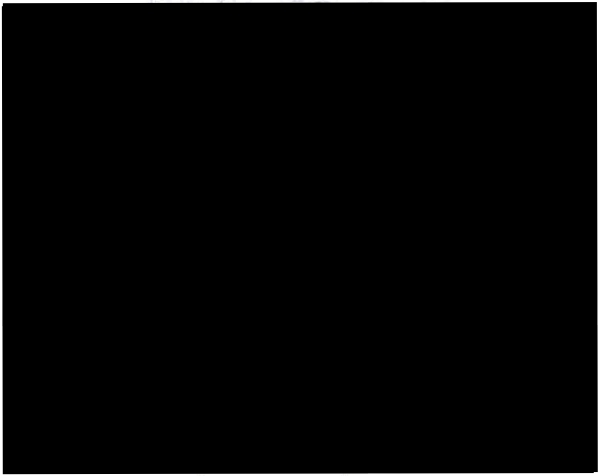 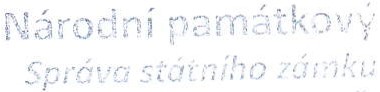 i    [ ,    .   '   1I( , '	' . I  : l ,  I ''	' • .tel : 32.l   J	1   l 1n 1 \:il -,iJ ye,: npu.t 'v.rNw.zamek-zlpby.qPŘÍLOHA Č. 1KE SMLOUVĚ O DÍLO Č. 2012h1170053/2017Libor Musil - Tesařství Jeclov 19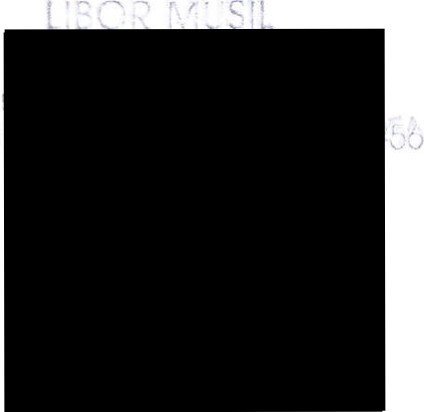 588 21 Velký BeranovIČ: 67039057DIČ: CZ6408031256Dne: 1. 11. 2017Název položkyPráce tesařské a pokrývačské demontáž a montáž záklopu vyklizení ulehlého prachu2x ošetření podlahy, záklopu, pozednice a krovu nástřikem Bochemit Profisouvisející tesařské práce, dopravaMJmnožstvícenaCelkemkrov severního křídla horního zámkuks34 330,00krov severozápadního rizalituks44 890,00krov severovýchodního rizalituks39 890,00krovy 4 věžových hlásek v předzámčíks28 800,00Cena celkemCena celkemCena celkemCena celkemCena celkem